I NØRREÅHUSET, VEJRUMBROTIRSDAG D. 29. NOVEMBER KL. 19.00Igen i år vil vi forsøge at genskabe tidligere tiders julestue med hygge og julestemning!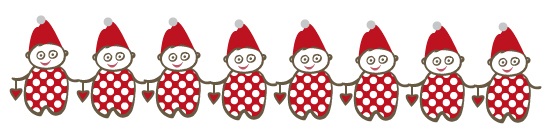 Der vil være luciaoptog med elever fra Vejrumbro Fri Søren Nielsen læser en julehistorieDer vil blive lejlighed til at synge nogle af julens salmer og sangeSalg af amerikansk lotteri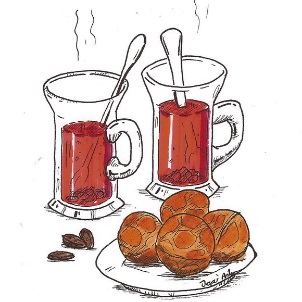 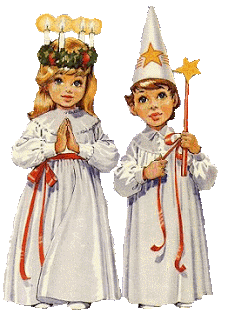 Gløgg og æbleskiver samt kaffe og småkager	Alt dette får du for kr. 50,-	              Så tag naboen i hånden og kom forbi til lidt før-jule-hygge		VI GLÆDER OS TIL AT SE JER ALLE SAMMEN!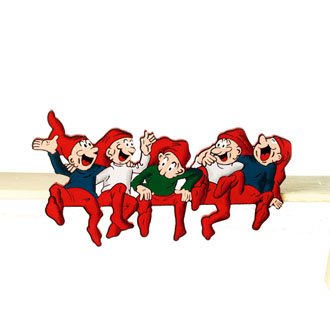 